ООО «ЭНЕРГО-ЭКСПЕРТ»Схема теплоснабжения села Мыт
Верхнеландеховского муниципального района Ивановской области на период 2017-2032гг.Актуализация на 2023 г.Книга 1. Утверждаемая часть схемы теплоснабженияМуниципальный контракт № 2  от 08.04.2022 годаОрганизация разработчик: ООО «ЭНЕРГО-ЭКСПЕРТ»                   Директор                                                       А.Б. Калинников2022 годСодержаниеВведениеУтверждаемая часть схемы теплоснабжения села Мыт Верхнеландеховского муниципального района Ивановской области на период 2017-2032 гг. разработана на основе обосновывающих материалов (см. книгу 2). Актуализация схемы теплоснабжения села Мыт осуществлялась согласно Муниципального контракта № 2  от08.04.2022 годамежду Управлением муниципального хозяйства администрации Верхнеландеховского муниципального района Ивановской области (Заказчик) и энергоаудиторской компанией ООО «Энерго-Эксперт» (Исполнитель). При разработке схемы теплоснабжения Исполнитель руководствовался, прежде всего, федеральным законодательством в области теплоснабжения, энергосбережения и повышения энергетической эффективности:-от 27 июля 2010 года № 190-ФЗ «О теплоснабжении»;-от 23.11.2009г. № 261-ФЗ «Об энергосбережении и о повышении энергетической эффективности и о внесении изменений в отдельные законодательные акты РФ»;-постановление Правительства Российской Федерации от 22 февраля 2012 г. № 154 «О требованиях к схемам теплоснабжения, порядку разработки и утверждения».При разработке отдельных разделов документа использовались и другие руководящие документы и справочная литература. Для разработки схемы теплоснабжения Исполнитель использовал градостроительный план и произвел сбор информации:-о населенном пункте и перспективах его развития;-о теплоснабжающих организациях, их оборудовании, тепловых сетях, производственно-экономических показателях;-о нормативах теплоснабжения, тарифах на тепловую энергию.Поскольку требованиями к схемам теплоснабжения для населенных пунктов с численностью населения до 10 тыс. чел. обязательный перечень тем и разделов не определен, в данном проекте рассмотрены только те вопросы и проблемы, которые имеют место в селе Мыт. Не рассмотрены не присущие для села Мыт вопросы:-потребление тепловой энергии (мощности) и теплоносителя объектами, расположенными в производственных зонах;-значения существующей и перспективной резервной тепловой мощности источников теплоснабжения с выделением аварийного резерва и резерва по договорам на поддержание резервной тепловой мощности;-графики совместной работы источников тепловой энергии, функционирующих в режиме комбинированной выработки электрической и тепловой энергии;-меры по переоборудованию котельных в источники комбинированной выработки электрической и тепловой энергии для каждого этапа;-меры по переводу котельных, размещенных в существующих и расширяемых зонах действия источников комбинированной выработки тепловой и электрической энергии, в пиковый режим работы для каждого этапа, в том числе график перевода;-решения о загрузке источников тепловой энергии, распределении (перераспределении) тепловой нагрузки потребителей тепловой энергии в каждой зоне действия системы теплоснабжения между источниками тепловой энергии, поставляющими тепловую энергию в данной системе теплоснабжения, на каждом этапе;-предложения по строительству и реконструкции тепловых сетей, обеспечивающих перераспределение тепловой нагрузки из зон с дефицитом располагаемой тепловой мощности источников тепловой энергии в зоны с резервом располагаемой тепловой мощности источников тепловой энергии (использование существующих резервов);-предложения по строительству и реконструкции тепловых сетей для обеспечения перспективных приростов тепловой нагрузки в осваиваемых районах поселения, городского округа под жилищную, комплексную или производственную застройку.1. Показатели перспективного спроса на тепловую энергию (мощность) и теплоноситель в установленных границах территории села Мыт1.1. Площадь строительных фондов и приросты площади строительных фондовВеличина существующих строительных фондов и прирост отапливаемой площади  объектов строительства многоквартирных домов, индивидуальных жилых домов, общественных зданий, приведены в таблице 1.1.1.Ввод и вывод из эксплуатации жилого фонда и общественно-деловых зданий в период актуализации не планируется.Величины существующей отапливаемой площади строительных фондов на 2022г. (тыс.м2)Таблица 1.1.11.2.Существующие и перспективные объемы потребления  на тепловую энергию (мощность) и теплоноситель в установленных  границах  действия источников Существующие и перспективные объемы потребления  на тепловую энергию (мощность) и теплоноситель в установленных  границах  действия источников на территории села Мыт, предоставлен в Таблице 1.2.1-1.2.5.Горячее водоснабжение отсутствует.Характеристика спроса на тепловую энергию и тепловую мощность в системе теплоснабжения котельная № 1 в зоне деятельности единой теплоснабжающей организации  ООО «Теплосети»Таблица 1.2.1Характеристика спроса на тепловую энергию и тепловую мощность в системе теплоснабжения котельная № 2 в зоне деятельности единой теплоснабжающей организации  ООО «Теплосети».Таблица 1.2.2Характеристика спроса на тепловую энергию и тепловую мощность в системе теплоснабжения котельная № 3 в зоне деятельности единой теплоснабжающей организации  ООО «Теплосети»Таблица 1.2.3Характеристика спроса на тепловую энергию и тепловую мощность в системе теплоснабжения котельная №4 в зоне деятельности единой теплоснабжающей организации  ООО «Теплосети»Таблица 1.2.4Характеристика суммарного спроса на тепловую энергию и тепловую мощность в системе теплоснабжения котельных  в зоне деятельности единой теплоснабжающей организации  ООО «Теплосети»Таблица 1.2.52. Существующие и перспективные балансы располагаемой тепловой мощности источников тепловой энергии и тепловой нагрузки потребителейОписание существующих зон  действия источников тепловой энергии с. Мыт.Котельные ООО «Теплосети»  географически расположены в разных  частях с. Мыт и обслуживает потребителей тепловой энергии: в т. ч. жилой дом, школа и ряд административных  зданий. Средняя протяженность тепловых сетей от котельных до наиболее удаленных потребителей составляет от 0,03 до 0,58 км. Таким образом, котельные приближены к объектам теплоснабжения. Следовательно, тепловые потери и затраты электроэнергии на передачу теплоты в такой системе минимальны, однако  велики затраты на  приобретение топлива, содержание персонала котельных. Расчетная подключенная тепловая нагрузка на котельных составляет 0,3474 Гкал/ч. Увеличение зоны действия котельных не предусмотрено. Зоны действия единой теплоснабжающей организации показаны на рисунке 2.1.Баланс тепловой мощности котельной в системе теплоснабжения котельная №1, в зоне действия единой теплоснабжающей организации ООО «Теплосети», Гкал/чТаблица 2.1Баланс тепловой мощности котельной в системе теплоснабжения котельная №2, в зоне действия единой теплоснабжающей организации ООО «Теплосети», Гкал/чТаблица 2.2Баланс тепловой мощности котельной в системе теплоснабжения котельная №3, в зоне действия единой теплоснабжающей организации ООО «Теплосети», Гкал/чТаблица 2.3Баланс тепловой мощности котельной в системе теплоснабжения котельная №4, в зоне действия единой теплоснабжающей организации ООО «Теплосети», Гкал/чТаблица 2.4Суммарный баланс тепловой мощности в зоне действия единой теплоснабжающей организации ООО «Теплосети», Гкал/чТаблица 2.5Таблица 2.6Структура существующих тепловых нагрузок в зонах действия источников тепловой энергии приведена в Таблице 2.6. Увеличение этих нагрузок согласно градостроительному плану в ближайшей и отдаленной перспективе не планируется.Всё новое строительство планируется в  усадебных одноквартирных жилых домах, которые будут иметь индивидуальное отопление. Прирост  площади ИЖС планируется в объеме 200 м2/год. Для индивидуальных жилых домов с отапливаемой площадью до 100 м2 нормативный расход тепловой энергии на отопление составляет 120 кДж/(м2*оС*сут.) или 186,3 кВт*ч/м2(1кДж=0,278Вт*ч).Дополнительное потребление тепловой энергии может быть рассчитано по формуле:Гкал/год 	                 		(1)Потребление тепловой энергии на ГВС может быть рассчитано по формуле:Гкал/год 			    	(6)Расчетная тепловая нагрузка на ГВС может быть определена по потреблению воды в час наибольшего водопотребления gгвmax:Qогвс = gгвmax*nпотр.*qгв/1000   Гкал/ч                                                              (7) принимается  gгвmax = 10 л/ч.2.1 Описание существующих и перспективных зон действия индивидуальных источников тепловой энергииИндивидуальное теплоснабжение  на территории  с. Мыт преобладает в частном секторе и ряде учреждений и организаций  и  осуществляется от индивидуальных котлов, а также автономных систем энергоснабжения, топливом является природный газ.2.2 Источники теплоснабженияЦентрализованное теплоснабжение села Мыт осуществляется от следующих источников тепловой энергии Таблица 2.2.1. Производство и транспортировка тепловой энергии осуществляет теплоснабжающая организация ООО «Теплосети».Таблица 2.2.1Радиус эффективного теплоснабжения, определяемый в соответствии с методическими указаниями по разработке схем теплоснабженияЭффективный радиус теплоснабжения – максимальное расстояние от теплопотребляющей установки до ближайшего источника тепловой энергии в системе теплоснабжения, при превышении которого подключение теплопотребляющей установки к данной системе теплоснабжения нецелесообразно по причине увеличения совокупных расходов в системе теплоснабжения. Иными словами, эффективный радиус теплоснабжения определяет условия, при которых подключение теплопотребляющих установок к системе теплоснабжения нецелесообразно по причинам роста совокупных расходов в указанной системе. Учет данного показателя позволит избежать высоких потерь в сетях, улучшит качество и снизит расходы на теплоснабжение.Методика расчета эффективного радиуса теплоснабжения основывается на определении допустимого расстояния от источника тепла двухтрубной теплотрассы с заданным уровнем потерь и состоит из следующих задач;-Расчет нормативных тепловых потерь тепловой энергии в тепловых сетях котельных ООО «Теплосети». Данные не предоставлены.Расчетная величина эффективного радиуса теплоснабжения и расчетная себестоимость транспорта тепловой энергии в разрезе каждого источника тепловой энергии не предоставлена.  Графическое обозначение отсутствует.3. Существующие и перспективные балансы теплоносителяБаланс теплоносителя в зонах действия источников теплоснабжения приведен в Таблице 3.1. В балансе учтено наличие (отсутствие) водоподготовительных установок на котельных, а также объем теплоносителя в системах теплопотребления потребителей. Данные об объёмах системы теплопотребления у потребителей не предоставлены и определены расчетным путем. ИТП отсутствуют.Установка для подпитки системы теплоснабжения на теплоисточнике должна обеспечивать подачу в тепловую сеть в рабочем режиме воду соответствующего качества и аварийную подпитку водой из систем хозяйственно-питьевого или производственного водопроводов.Для открытых и закрытых систем теплоснабжения должна предусматриваться дополнительно аварийная подпитка химически не обработанной и не деаэрированной воды, расход которой принимается в количестве 2% среднегодового объема воды в тепловой сети и присоединенных системах теплоснабжения независимо от схемы присоединения (за исключением систем горячего водоснабжения, присоединенных через водоподогреватели), если другое не предусмотрено проектными (эксплуатационными) решениями. При наличии нескольких отдельных тепловых сетей, отходящих от коллектора источника тепла, аварийную подпитку допускается определять только для одной наибольшей по объему тепловой сети. Для открытых систем теплоснабжения аварийная подпитка должна обеспечиваться только из систем хозяйственно-питьевого водоснабжения.Информация о производительности водоподготовительных установок теплоносителя для тепловых сетей и максимального потребления теплоносителя в аварийных режимах систем теплоснабжения не предоставлена. По факту заполнение и подпитка тепловых сетей производится из хоз-питьевого водопровода. Баланс теплоносителя в зонах действия источников теплоснабженияТаблица 3.13.1 Существующие и перспективные балансы производительности водоподготовительных установок источников тепловой энергии для компенсации естественных потерь теплоносителя и в аварийных режимах работы систем теплоснабжения.Существующий и перспективный расход воды на компенсацию потерь и затрат теплоносителя при передаче тепловой энергии в зоне действия котельных «в зоне деятельности единой теплоснабжающей организации ООО «Теплосети», м3 приведенный в таблице 3.1.1.Тепловые нагрузки и объем тепловых сетей теплоснабжающих организаций  в перспективе изменению не подлежат, и до 2032 года баланс теплоносителя в системах теплоснабжения будет иметь вид. Таблица 3.1.1Баланс теплоносителя в системах теплоснабжения, м33.2. Топливные балансы источников тепловой энергии и система обеспечения топлива       Топливный баланс источников тепловой энергии за 2021-2022 год Таблица 3.2.1Виды резервного и аварийного топливаРезервное и аварийное топливо на источниках тепловой энергии села Мыт не используется.3.3 Перспективные топливные балансыПерспективные топливные балансы для каждого источника тепловой энергии по видам основного, резервного и аварийного топлива на каждом этапе в зоне деятельности единой теплоснабжающей организации  ООО «Теплосети».Перспективные топливные балансы по источникам тепловой энергииТаблица 3.14.Основные положения сценария развития системы теплоснабженияВ соответствии с методическими рекомендациями к разработке (актуализации) схемы теплоснабжения рекомендуется разрабатывать на основании:—решений по строительству генерирующих мощностей с комбинированной выработкой тепловой и электрической энергии, утвержденных в региональных схемах и программах перспективного развития электроэнергетики, разработанных в соответствии с постановлением Правительства Российской Федерации от 17 октября 2009 года N 823 "О схемах и программах перспективного развития электроэнергетики";—решений о теплофикационных турбоагрегатах, не прошедших конкурентный отбор мощности в соответствии с постановлением Правительства Российской Федерации от 4 мая 2012 года N 437 "О внесении изменений в некоторые акты Правительства Российской Федерации по вопросам функционирования оптового рынка электрической энергии и мощности";—решений по строительству объектов с комбинированной выработкой тепловой и электрической энергии, утвержденных в соответствии с договорами поставки мощности;—решений по строительству объектов генерации тепловой энергии, утвержденных в программах газификации поселение, городских округов.В селе Мыт данные решения отсутствуют.Котельная №11 Вариантом развития системы теплоснабжения котельной №1 является установка приборов учета тепловой энергии у потребителя, для обеспечения качественного теплоснабжения и определения фактических потерь тепловой энергии при транспортировке.2 Вариантом развитие системы теплоснабжения котельной №1 является развитие на базовом уровне, с условием обеспечения качественного и надёжного теплоснабжения потребителей с заменой котлов вследствие приближения нормативного срока эксплуатации.Котельная №21 Вариантом развития системы теплоснабжения котельной №2 является установка приборов учета тепловой энергии у потребителя, для обеспечения качественного теплоснабжения и определения фактических потерь тепловой энергии при транспортировке.2 Вариантом развитие системы теплоснабжения котельной №2 является развитие на базовом уровне, с условием обеспечения качественного и надёжного теплоснабжения потребителей с заменой котлов вследствие приближения нормативного срока эксплуатации.Котельная, №31 Вариантом развития системы теплоснабжения котельной №3 является установка приборов учета тепловой энергии у потребителя, для обеспечения качественного теплоснабжения и определения фактических потерь тепловой энергии при транспортировке.2 Вариантом развитие системы теплоснабжения котельной №3 является развитие на базовом уровне, с условием обеспечения качественного и надёжного теплоснабжения потребителей с заменой котлов вследствие приближения нормативного срока эксплуатации.Котельная №41 Вариантом развития системы теплоснабжения котельной №4 является установка приборов учета тепловой энергии у потребителя, для обеспечения качественного теплоснабжения и определения фактических потерь тепловой энергии при транспортировке. Установка индивидуального котла на объект теплоснабжения ФАП ул. Восточная 76. 2 Вариантом развитие системы теплоснабжения котельной №4 является развитие на базовом уровне, с условием обеспечения качественного и надёжного теплоснабжения потребителей с заменой котлов вследствие приближения нормативного срока эксплуатации. Технико-экономическое сравнение вариантов перспективного развития систем теплоснабжения поселения, городского округа, города федерального значенияТаблица 4.2.1Обоснование выбора приоритетного варианта перспективного развития систем теплоснабжения  поселения на основе анализа ценовых (тарифных) последствий для потребителей, а в ценовых зонах теплоснабжения - на основе анализа ценовых (тарифных) последствий для потребителей, возникших при осуществлении регулируемых видов деятельности, и индикаторов развития систем теплоснабжения поселения.Обоснование выбора приоритетного сценария развития теплоснабжения поселенияПриоритетным развитием систем теплоснабжения является мероприятие запланированное на расчетный срок (до 2032 г.) по установке индивидуального отопительного котла на объект теплоснабжения ФАП ул. Восточная 76, приборов учета тепловой энергии потребителями. 5. Предложения по строительству, реконструкции, техническому перевооружению и (или) модернизации источников тепловой энергииПредложения по строительству источников тепловой энергии, обеспечивающих перспективную тепловую нагрузку на осваиваемых территориях поселения, городского округа, для которых отсутствует возможность или целесообразность передачи тепловой энергии от существующих или реконструируемых источников тепловой энергииПредложения отсутствуют.Предложения по реконструкции источников тепловой энергии, обеспечивающих перспективную тепловую нагрузку в существующих и расширяемых зонах действия источников тепловой энергииПредложения отсутствуют.6.Предложения по техническому перевооружению источников тепловой энергии с целью повышения эффективности работы систем теплоснабженияСогласно предоставленной информации от ООО «Теплосети», в период 2022-2032 гг. планируются следящие мероприятийТаблица 6.1Меры по выводу из эксплуатации, консервации и демонтажу избыточных источников тепловой энергии, а также источников тепловой энергии, выработавших нормативный срок службы, в случае если продление срока службы технически невозможно или экономически нецелесообразноМеры отсутствуют.7. Предложения по строительству и реконструкции и (или) модернизации тепловых сетей и сооружений на нихВ соответствии с  предоставленной информации от ООО «Теплосети», в период 2022-2032 гг. планируются следующие мероприятияТаблица 7.1Предложений по реконструкции и строительству тепловых сетей, обеспечивающих перераспределение тепловой нагрузки из зон с дефицитом тепловой мощности в зоны с избытком тепловой мощности (использование существующих резервов)Дефицит тепловой мощности в зонах действия источников отсутствуют.Предложений по строительству тепловых сетей для обеспечения перспективных приростов тепловой нагрузки под жилищную, комплексную или производственную застройку во вновь осваиваемых районах поселения.Прирост тепловой нагрузки отсутствует.Предложений по строительству тепловых сетей, обеспечивающих условия, при наличии которых существует возможность поставок тепловой энергии потребителям от различных источников тепловой энергии при сохранении надежности теплоснабженияПредложения отсутствуют.Предложений по строительству или реконструкции тепловых сетей для повышения эффективности функционирования системы теплоснабжения, в том числе за счет перевода котельных в пиковый режим работы или ликвидации котельныхПредложения отсутствуют.Предложений по строительству тепловых сетей для обеспечения нормативной надежности теплоснабженияПредложения отсутствуют.Предложений по реконструкции тепловых сетей с увеличением диаметра трубопроводов для обеспечения перспективных приростов тепловой нагрузкиПредложения отсутствуют.Предложений по реконструкции тепловых сетей, подлежащих замене в связи с исчерпанием эксплуатационного ресурсаПредложения отсутствуют.Предложений по строительству и реконструкции насосных станций.Предложения отсутствуют.Предложения по перспективной установленной тепловой мощности каждого источника тепловой энергии с учетом аварийного и перспективного резерва тепловой мощности с предложениями по утверждению срока ввода в эксплуатацию новых мощностейПредложения отсутствуют.Предложения по вводу новых и реконструкции существующих источников тепловой энергии с использованием возобновляемых источников энергии, а также местных видов топливаПредложения отсутствуют.7.1 Инвестиции в строительство, реконструкцию, техническое перевооружение и (или) модернизациюПредложения по величине необходимых инвестиций в строительство, реконструкцию, техническое перевооружение и (или) модернизацию источников тепловой энергииСогласно предоставленной информации от ООО «Теплосети», в период 2020-203 гг. планируются следящие мероприятийТаблица 7.1.17.2 Предложения по источникам и условиям инвестиций, обеспечивающих финансовые потребностиПроведения всех мероприятий по развитию системы теплоснабжения с. Мыт реально возможно с привлечением средств частных инвесторов, в рамках формы возврата вложенных средств через механизм инвестиционного проекта.Концессионер разрабатывает и утверждает в установленном порядке инвестиционную программу с инвестиционным тарифом на тепловую энергию. Возврат инвестиций обеспечивается за счет таких составляющих тарифа, как амортизационные отчисления, расходы на капитальные вложения (до 7% от суммарных затрат), плановая прибыль (5% от суммарных затрат), Небольшие по объемам работы эксплуатирующие организации могут выполнить за счет собственных средств.Для привлечения инвесторов, снижения их рисков администрация поселения может решить вопрос о закреплении в их собственность построенных или реконструированных объектов. В отношении муниципальных объектов коммунальной теплоэнергетики федеральным законодательством наложен запрет на их приватизацию. Однако администрация муниципального района и сельского поселения может решить вопрос о закреплении реконструированных объектов в собственность инвестора путем списания отработавшего свой ресурс оборудования котельных, перевода здания котельной в разряд непроизводственных объектов и продаже его инвестору по договору инвестирования. При этом тепловые сети от котельных остаются в собственности муниципалитета, передаются эксплуатирующей организации инвестора в долгосрочную аренду и являются одним из гарантов исполнения инвестором своих обязательств. Если концессионным соглашением будет предусмотрена концессионная плата, то муниципалитет, как собственник тепловых сетей, обязан софинансировать работы по их ремонту, или компенсировать эксплуатирующей организации затраты по проведению этих работ за счет части арендной (концессионной) платы.Инвесторами проекта реконструкции системы теплоснабжения с. Мыт могут также стать: -фонд энергосбережения Ивановской  области;-федеральный и региональный бюджеты в форме государственных субсидий на реализацию программ энергосбережения и повышения энергетической эффективности;-частные инвесторы в форме энергосервисного контракта.Одним из главных элементов в привлечении инвесторов и разработке инвестиционных проектов является определение тем и объектов инвестирования на основе тщательного анализа состояния систем теплоснабжения, принятие оптимальных технических решений, подготовка технико-экономических обоснований, технических заданий на проектирование и разработка технических проектов. Все эти работы должны проводиться в короткие сроки и на высоком профессиональном уровне. Для проведения работ по подготовке инвестиционных проектов целесообразно привлекать энерго-инженеринговую компанию – оператора проекта. Обоснованные предложения по источникам инвестиций, обеспечивающих финансовые потребности для осуществления строительства, реконструкции, технического перевооружения и (или) модернизации источников тепловой энергии и тепловых сетейВ соответствии со статьей 23 п.4 ФЗ №190 «О теплоснабжении»: «Реализация  включенных в схему теплоснабжения мероприятий по развитию системы теплоснабжения, по достижению установленных в инвестиционных программах организаций, осуществляющих регулируемые виды деятельности в сфере теплоснабжения, органами исполнительной власти субъекта Российской Федерации плановых значений показателей надежности и энергетической эффективности объектов теплоснабжения, а так же мероприятий по приведению качества горячей воды в открытых системах теплоснабжения в соответствие с установленными требованиями осуществляется в соответствии с инвестиционными программами теплоснабжающих организаций…», таким образом, инвестиции связанные с финансовой потребностью для осуществления строительства, реконструкции, технического перевооружения и (или) модернизации указанные в инвестиционных программах возлагаются на  ЕТО и органы исполнительной власти субъекта Российской Федерации.Инвестиционные программы теплоснабжающих организаций по объектам теплоснабжения, расположенных на территории с. Мыт, на момент актуализации схемы теплоснабжения поселения отсутствуют. Расчеты экономической эффективности инвестицийРасчет экономической эффективности не проводился.Расчеты ценовых (тарифных) последствий для потребителей при реализации программ строительства, реконструкции, технического перевооружения и (или) модернизации систем теплоснабженияРасчеты ценовых (тарифных) последствий для потребителей при реализации программ строительства, реконструкции, технического перевооружения и (или) модернизации систем теплоснабжения РСО отсутствуют.8. Температурный график отпуска тепловой энергии для каждого источника тепловой энергии  ООО «Теплосети»Отпуск тепловой энергии в тепловые сети от источников тепловой энергии осуществляется по принципу качественного регулирования, путем изменения температуры сетевой воды в подающем трубопроводе в соответствии с фактической температурой наружного воздуха. Регулирование отпуска тепла от котельных осуществляется по температурному графику 95/70 °С.Фактические температурные режимы отпуска тепла в тепловые сети и их соответствие утвержденным графикам регулирования отпуска тепла в тепловые сети9.  Сведения о бесхозяйных тепловых сетяхВсе тепловые сети и котельные, находящиеся на территории  с. Мыт, являются собственностью Верхнеландеховского муниципального района Ивановской области, и переданы в концессию и в эксплуатационную ответственность теплоснабжающей организации – ООО «Теплосети».В процессе эксплуатации теплосетевого хозяйства бесхозяйных тепловых сетей не установлено. Если в процессе эксплуатации тепловых сетей будут выявлены их бесхозяйные участки, то они должны быть инвентаризированы, приняты на баланс в казну района и переданы в аренду эксплуатирующим теплоснабжающим организациям.10. Условия и организация перехода собственников квартир в многоквартирных домах на индивидуальное теплоснабжениеВ соответствии с действующим законодательством переход собственников квартир в многоквартирных домах на индивидуальное теплоснабжение с использованием природного газа возможен при соблюдении следующих условий:Согласие всех собственников жилых помещений данного многоквартирного дома, остающихся на центральном отоплении, оформленное протоколом собрания собственников в установленном порядке.Согласование с поставщиком природного газа и газораспределительной организацией условий на поставку в данный многоквартирный дом требуемого количества природного газа.Наличие проекта установки газового оборудования, согласованного с газоснабжающей организацией, а  в случае прокладки дымоходов по фасадам здания, с архитектором муниципального района.В случае, если в многоквартирном доме остается хотя бы 1 квартира на центральном отоплении, необходим проект реконструкции системы отопления и ГВС дома, разработанный специализированной проектной организацией и согласованный с теплоснабжающей организацией.Реконструкция системы отопления дома в соответствии с разработанным и согласованным проектом и сдача работ по акту теплоснабжающей организации.Бремя выполнения всех выше указанных условий несут собственники квартир, переходящих на индивидуальное теплоснабжение. При неисполнении хотя бы одного из условий теплоснабжающая организация вправе считать договор поставки тепловой энергии не расторгнутым, и продолжать взимать плату за отопление по показаниям общедомовых узлов учета или по существующим нормативам. При наличии от многоквартирного дома значительного количества заявок на переход к индивидуальному теплоснабжению администрация сельского поселения проводит с собственниками помещений организационную работу о переходе ими на индивидуальное теплоснабжение всем домом. В этом случае сокращаются затраты собственников помещений на оборудование индивидуального теплоснабжения, так как отпадает необходимость в разработке проекта реконструкции и переделке системы отопления дома.11. Условия вывода из эксплуатации источников тепловой энергии и тепловых сетейНастоящей схемой теплоснабжения вывод из эксплуатации действующих источников тепловой энергии не предусматривается. Собственники или иные законные владельцы в период действия настоящей схемы теплоснабжения могут принять решение о выводе из эксплуатации принадлежащих им источников тепловой энергии или тепловых сетей.В соответствии с «Правилами вывода в ремонт и из эксплуатации источников тепловой энергии и тепловых сетей», утвержденных постановлением Правительства РФ от 6 сентября 2012 г. №889, собственники котельных и тепловых сетей, планирующие вывод их из эксплуатации (консервацию или ликвидацию), не менее чем за 8 месяцев до планируемого вывода обязаны в письменной форме уведомить в целях согласования вывода их из эксплуатации орган местного самоуправления поселения (с указанием оборудования, выводимого из эксплуатации) о сроках и причинах вывода указанных объектов из эксплуатации. В уведомлении должны быть указаны потребители тепловой энергии, теплоснабжение которых может быть прекращено или ограничено в связи с выводом из эксплуатации источников тепловой энергии и тепловых сетей. К уведомлению о выводе из эксплуатации тепловых сетей, к которым в надлежащем порядке подключены теплопотребляющие установки потребителей тепловой энергии, прилагаются письменные согласования вывода тепловых сетей из эксплуатации, полученные от всех потребителей тепловой энергии, указанных в уведомлении, в том числе потребителей в многоквартирных домах в случае непосредственного управления многоквартирным домом собственниками помещений.Орган местного самоуправления, в который поступило уведомление о выводе из эксплуатации источника тепловой энергии и тепловых сетей, обязан в течение 30 дней рассмотреть и согласовать это уведомление или потребовать от владельца указанных объектов приостановить их вывод из эксплуатации не более чем на 3 года в случае наличия угрозы возникновения дефицита тепловой энергии, выявленного на основании анализа схемы теплоснабжения, при этом собственники или иные законные владельцы указанных объектов обязаны выполнить такое требование органа местного самоуправления.В случае если продолжение эксплуатации объектов по требованию органа местного самоуправления ведет к некомпенсируемым финансовым убыткам, собственникам или иным законным владельцам указанных объектов должна быть обеспечена компенсация в соответствии с бюджетным законодательством Российской Федерации.Вывод из эксплуатации источников тепловой энергии и тепловых сетей осуществляется только после получения согласования на вывод из эксплуатации от органа местного самоуправления. В случае если от органа местного самоуправления в течение 30 дней заявителю не поступит решение по результатам рассмотрения уведомления, заявитель вправе вывести объекты из эксплуатации в сроки, указанные в уведомлении.12. Предложение по определению единой теплоснабжающей организацииВ с. Мыт имеется только одна теплоснабжающая организация, обслуживающая муниципальный жилой фонд ООО «Теплосети», которая  являются кандидатом на звание единой теплоснабжающей организации (далее ЕТО). По концессионному соглашению в эксплуатационной ответственности ООО «Теплосети», находится 4 квартальные котельные и локальные тепловые сети протяженностью 5,86 км однотрубном исчислении. Емкость тепловых  сетей составляет 49,33 м3. Характеристика теплоснабжающих организаций – кандидата на получение статуса  ЕТО Таблица 12.1ЕТО при осуществлении своей деятельности обязана:- заключать и исполнять договоры теплоснабжения с любыми обратившимися к ней потребителями тепловой энергии, теплопотребляющие установки которых находятся в данной системе теплоснабжения при условии соблюдения указанными потребителями выданных им в соответствии с законодательством о градостроительной деятельности технических условий подключения к тепловым сетям;- заключать и исполнять договоры поставки тепловой энергии (мощности) и (или) теплоносителя в отношении объема тепловой нагрузки, распределенной в соответствии со схемой теплоснабжения;- заключать и исполнять договоры оказания услуг по передаче тепловой энергии, теплоносителя в объеме, необходимом для обеспечения теплоснабжения потребителей тепловой энергии с учетом потерь тепловой энергии, теплоносителя при их передаче.При определении ЕТО в с. Мыт следует, учитывать также финансовое состояние теплоснабжающей организации, поскольку если теплоснабжающая организация систематически не исполняет свои обязательства, в том числе и по расчетам с  поставщиками топлива и электроэнергии, то она может потерять статус ЕТО. ООО «Теплосети», имеет неудовлетворительное финансовое состояние и по этой причине не в состоянии в полном объеме исполнять обязанности ЕТО.В силу выше изложенного и в соответствии с «Правилами организации теплоснабжения в РФ», утвержденных постановлением Правительства РФ от 8.08 2012 г. № 808, вопрос об определении единой теплоснабжающей организации следует отложить до финансового оздоровления или реорганизации  ООО «Теплосети»,Введение31Показатели перспективного спроса на тепловую энергию (мощность) и теплоноситель в установленных границах территории с. Мыт41.1Площадь строительных фондов и приросты площади строительных фондов41.2Существующие и перспективные объемы потребления  на тепловую энергию (мощность) и теплоноситель в установленных  границах  действия источников42Существующие и перспективные балансы располагаемой тепловой мощности источников тепловой энергии и тепловой нагрузки потребителей112.1Описание существующих и перспективных зон действия индивидуальных источников тепловой энергии172.2Источники теплоснабжения183Существующие и перспективные балансы теплоносителя193.1Существующие и перспективные балансы производительности водоподготовительных установок источников тепловой энергии для компенсации естественных потерь теплоносителя и в аварийных режимах работы систем теплоснабжения183.2Топливные балансы источников тепловой энергии и система обеспечения топлива193.3Перспективные топливные балансы224Основные положения сценария развития системы теплоснабжения235Предложения по строительству, реконструкции, техническому перевооружению и (или) модернизации источников тепловой энергии246Предложения по техническому перевооружению источников тепловой энергии с целью повышения эффективности работы систем теплоснабжения257Предложения по строительству и реконструкции и (или) модернизации тепловых сетей и сооружений на них257.1Инвестиции в строительство, реконструкцию, техническое перевооружение и (или) модернизацию267.2Предложения по источникам и условиям инвестиций, обеспечивающих финансовые потребности268Температурный график отпуска тепловой энергии для каждого источника тепловой энергии  ООО «Теплосети»289Сведения о бесхозяйных тепловых сетях2910Условия и организация перехода собственников квартир в многоквартирных домах на индивидуальное теплоснабжение2911Условия вывода из эксплуатации источников тепловой энергии и тепловых сетей2912Предложение по определению единой теплоснабжающей организации30Годы2017-202120222023202420252026-20321234566Общая отапливаемая площадь строительных фондов на начало года6,5716,5716,5716,5716,5716,571Прибыло общей отапливаемойплощади, в том числе——————новое строительство, в том числе:——————Многоквартирные жилые здания0,2030,2030,2030,2030,2030,203общественно-деловая застройка6,3686,3686,3686,3686,3686,368Индивидуальная жилищная застройкан/дн/дн/дн/дн/дн/дВыбыло общей отапливаемой площади——————Общая отапливаемая площадь на конец года6,5716,5716,5716,5716,5716,571№Наименование показателяИд. измерения2015-201820192020202120222023202420252026-20321234567891011121Общая отапливаемая площадь жилых зданий, в том числе:тыс. кв.м.н/д000000002Общая отапливаемая площадь общественно-деловых зданийтыс. кв.м.н/д0,7470,7470,7470,7470,7470,7470,7470,7473Тепловая нагрузка всего, в том числе:Гкал/чн/д0,0370,0370,0370,0370,0370,0370,0370,0373.2В общественно-деловом фонде, в том числеГкал/чн/д0,0370,0370,0370,0370,0370,0370,0370,0373.2.1для целей отопления и вентиляцииГкал/чн/д0,0370,0370,0370,0370,0370,0370,0370,0373.2.2для целей горячего водоснабженияГкал/чн/д000000004Расход тепловой энергии, всего, в том числе:Гкалн/д87,9887,9887,9887,9887,9887,9887,9887,984.1В общественно-деловом фонде, в том числеГкалн/д87,9887,9887,9887,9887,9887,9887,9887,984.2.1для целей отопления и вентиляцииГкалн/д87,9887,9887,9887,9887,9887,9887,9887,985Градус-сутки отопительного периода0С*сутн/д4643,84643,84643,84643,84643,84643,84643,84643,86Удельная тепловая нагрузка в общественно-деловом фондеГкал/ч/м2н/д11,011,011,011,011,011,011,011,07Удельное приведенное потребление тепловой энергии на отопление в общественно-деловом фондеккал/м2/(0С*сут)н/д0,00240,00240,00240,00240,00240,00240,00240,00248Средняя плотность тепловой нагрузкиГкал/ч/ган/д0,0980,0980,0980,0980,0980,0980,0980,0989Средняя плотность расход тепловой энергии на отопление в жилищном фондеГкал/ган/д231,5231,5231,5231,5231,5231,5231,5231,5№Наименование показателяИд. измерения2015-201820192020202120222023202420252026-20321234567891011121Общая отапливаемая площадь жилых зданий, в том числе:тыс. кв.м.н/д000000002Общая отапливаемая площадь общественно-деловых зданийтыс. кв.м.н/д0,4860,4860,4860,4860,4860,4860,4860,4863Тепловая нагрузка всего, в том числе:Гкал/чн/д0,0260,0260,0260,0260,0260,0260,0260,0263.1В общественно-деловом фонде, в том числеГкал/чн/д0,0260,0260,0260,0260,0260,0260,0260,0263.1.1для целей отопления и вентиляцииГкал/чн/д0,0260,0260,0260,0260,0260,0260,0260,0263.2.2для целей горячего водоснабженияГкал/чн/д000000004Расход тепловой энергии, всего, в том числе:Гкалн/д64,5964,5964,5964,5964,5964,5964,5964,595Градус-сутки отопительного периода0С*сутн/д4643,84643,84643,84643,84643,84643,84643,84643,86Удельная тепловая нагрузка в общественно-деловом фондеГкал/ч/м2н/д5,35,35,35,35,35,35,35,37Удельное приведенное потребление тепловой энергии на отопление в общественно-деловом фондеккал/м2/(0С*сут)н/д0,00120,00120,00120,00120,00120,00120,00120,00128Средняя плотность тепловой нагрузкиГкал/ч/ган/д0,0840,0840,0840,0840,0840,0840,0840,0849Средняя плотность расход тепловой энергии на отопление в жилищном фондеГкал/ган/д208,3208,3208,3208,3208,3208,3208,3208,3№Наименование показателяИд. измерения2015-201820192020202120222023202420252026-20321234567891011121Общая отапливаемая площадь жилых зданий, в том числе:тыс. кв.м.н/д000000002Общая отапливаемая площадь общественно-деловых зданийтыс. кв.м.н/д0,470,470,470,470,470,470,470,473Тепловая нагрузка всего, в том числе:Гкал/чн/д0,0250,0250,0250,0250,0250,0250,0250,0253.1В общественно-деловом фонде, в том числеГкал/чн/д0,0250,0250,0250,0250,0250,0250,0250,0253.1.1для целей отопления и вентиляцииГкал/чн/д0,0250,0250,0250,0250,0250,0250,0250,0253.1.2для целей горячего водоснабженияГкал/чн/д000000004Расход тепловой энергии, всего, в том числе:Гкалн/д59,2859,2859,2859,2859,2859,2859,2859,285Градус-сутки отопительного периода0С*сутн/д4643,84643,84643,84643,84643,84643,84643,84643,86Удельная тепловая нагрузка в общественно-деловом фондеГкал/ч/м2н/д5,05,05,05,05,05,05,05,07Удельное приведенное потребление тепловой энергии на отопление в общественно-деловом фондеккал/м2/(0С*сут)н/д0,00110,00110,00110,00110,00110,00110,00110,00118Средняя плотность тепловой нагрузкиГкал/ч/ган/д0,0680,0680,0680,0680,0680,0680,0680,0689Средняя плотность расход тепловой энергии на отопление в жилищном фондеГкал/ган/д160,2160,2160,2160,2160,2160,2160,2160,2№Наименование показателяИд. измерения2015-201820192020202120222023202420252026-20321234567891011121Общая отапливаемая площадь жилых зданий, в том числе:тыс. кв.м.н/д0,2030,2030,2030,2030,2030,2030,2030,2032Общаяотапливаемая площадь общественно-деловых зданийтыс. кв.м.н/д6,3686,3686,3686,3686,3686,3686,3686,3683Тепловая нагрузка всего, в том числе:Гкал/чн/д0,2590,2590,2590,2590,2590,2590,2590,2593.1В жилищном фонде, в том числе:Гкал/чн/д0,0180,0180,0180,0180,0180,0180,0180,0183.1.1для целей отопления и вентиляцииГкал/чн/д0,0180,0180,0180,0180,0180,0180,0180,0183.2В общественно-деловом фонде, в том числеГкал/чн/д0,2410,2410,2410,2410,2410,2410,2410,2413.2.1для целей отопления и вентиляцииГкал/чн/д0,2410,2410,2410,2410,2410,2410,2410,2413.2.2для целей горячего водоснабженияГкал/чн/д000000004Расход тепловой энергии, всего, в том числе:Гкалн/д616,50616,50616,50616,50616,50616,50616,50616,504.1В жилищном фонде, в том числе:Гкалн/д42,742,742,742,742,742,742,742,74.1.1для целей отопления и вентиляцииГкалн/д42,742,742,742,742,742,742,742,74.1.2для целей горячего водоснабженияГкалн/д000000004.2В общественно-деловом фонде, в том числеГкалн/д573,82573,82573,82573,82573,82573,82573,82573,824.2.1для целей отопления и вентиляцииГкалн/д573,82573,82573,82573,82573,82573,82573,82573,824.2.2для целей горячего водоснабженияГкалн/д000000005Удельная тепловая нагрузка в жилищном фондеккал/ч/м2н/д6,126,126,126,126,126,126,126,126Удельное теплопотребление тепловой энергии на отопление в жилищном фондеГкал/м2/годн/д0,1450,1450,1450,1450,1450,1450,1450,1457Градус-сутки отопительного периода0С*сутн/д4643,84643,84643,84643,84643,84643,84643,84643,88Удельное приведенное потребление тепловой энергии на отопление в жилищном фондеккал/м2/(0С*сут)н/д0,00130,00130,00130,00130,00130,00130,00130,00139Удельная тепловая нагрузка в общественно-деловом фондеГкал/ч/м2н/д62,162,162,162,162,162,162,162,110Удельное приведенное потребление тепловой энергии на отопление в общественно-деловом фондеккал/м2/(0С*сут)н/д0,010,010,010,010,010,010,010,0111Средняя плотность тепловой нагрузкиГкал/ч/ган/д0,0390,0390,0390,0390,0390,0390,0390,03912Средняя плотность расход тепловой энергии на отопление в жилищном фондеГкал/ган/д93,493,493,493,493,493,493,493,4№Наименование показателяИд. измерения2015-201820192020202120222023202420252026-20321234891011121314151Общая отапливаемая площадь жилых зданий, в том числе:тыс. кв.м.н/д0,2030,2030,2030,2030,2030,2030,2030,2032Общаяотапливаемая площадь общественно-деловых зданийтыс. кв.м.н/д6,3686,3686,3686,3686,3686,3686,3686,3683Тепловая нагрузка всего, в том числе:Гкал/чн/д0,34740,34740,34740,34740,34740,34740,34740,34743.1В жилищном фонде, в том числе:Гкал/чн/д0,0180,0180,0180,0180,0180,0180,0180,0183.1.1для целей отопления и вентиляцииГкал/чн/д0,0180,0180,0180,0180,0180,0180,0180,0183.2В общественно-деловом фонде, в том числеГкал/чн/д0,32940,32940,32940,32940,32940,32940,32940,32943.2.1для целей отопления и вентиляцииГкал/чн/д0,32940,32940,32940,32940,32940,32940,32940,32944Расход тепловой энергии, всего, в том числе:тыс. Гкалн/д828,3493828,3493828,3493828,3493828,3493828,3493828,3493828,34934.1В жилищном фонде, в том числе:тыс. Гкалн/д42,6834442,6834442,6834442,6834442,6834442,6834442,6834442,683444.1.1для целей отопления и вентиляциитыс. Гкалн/д42,6834442,6834442,6834442,6834442,6834442,6834442,6834442,683444.2В общественно-деловом фонде, в том числетыс. Гкалн/д661,7955661,7955661,7955661,7955661,7955661,7955661,7955661,79554.2.1для целей отопления и вентиляциитыс. Гкалн/д661,7955661,7955661,7955661,7955661,7955661,7955661,7955661,79555Удельная тепловая нагрузка в жилищном фондеккал/ч/м2н/д6,16,16,16,16,16,16,16,16Удельное теплопотребление тепловой энергии на отопление в жилищном фондеГкал/м2/годн/д0,1450,1450,1450,1450,1450,1450,1450,1457Градус-сутки отопительного периода0С*сутн/д4643,84643,84643,84643,84643,84643,84643,84643,88Удельное приведенное потребление тепловой энергии на отопление в жилищном фондеккал/м2/(0С*сут)н/д0,00130,00130,00130,00130,00130,00130,00130,00139Удельная тепловая нагрузка в общественно-деловом фондеГкал/ч/м2н/д6,36,36,36,36,36,36,36,310Удельное приведенное потребление тепловой энергии на отопление в общественно-деловом фондеккал/м2/(0С*сут)н/д0,0010,0010,0010,0010,0010,0010,0010,00111Средняя плотность тепловой нагрузкиГкал/ч/ган/д0,0450,0450,0450,0450,0450,0450,0450,04512Средняя плотность расход тепловой энергии на отопление в жилищном фондеГкал/ган/д108,1396108,1396108,1396108,1396108,1396108,1396108,1396108,1396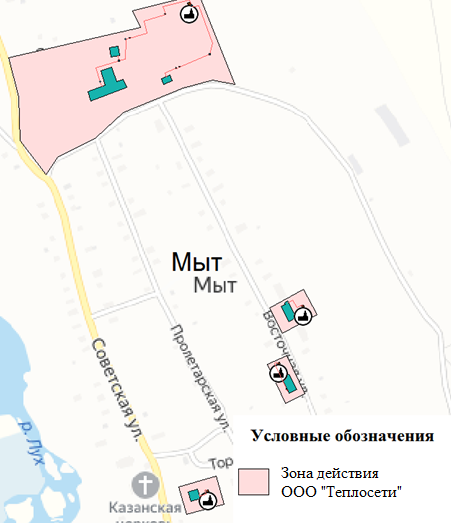 Рис.2.1. Зона действия источников тепловой энергии села Мыт№Наименование показателяИд. измерения2015-2017201820192020202120222023202420252026-20321Установленная тепловая мощность котельнойГкал/чн/д0,170,170,170,170,170,170,170,170,172Располагаемая мощность источникатепловой энергииГкал/чн/д0,12010,12010,12010,12010,12010,12010,12010,12010,12013Присоединенная тепловая нагрузка на коллекторахГкал/чн/д0,0370,0370,0370,0370,0370,0370,0370,0370,0374Доля резерва тепловой мощности%н/д68,368,368,368,368,368,368,368,368,35Отпуск тепловой энергии с коллекторовГкалн/д93,293,293,293,293,293,293,293,293,26Удельный расход условного топлива на тепловую энергию отпущенную сколлекторов котельнойкг.у.т./Гкалн/д159,4159,4159,4159,4159,4159,4159,4159,4159,47Коэффициент полезного использования теплоты топлива%н/д76,176,176,176,176,176,176,176,176,18Число часов использования тепловоймощностич/годн/д5136513651365136513651365136513651369Частота отказов  с прекращением теплоснабжения от котельной1/годн/д00000000010Относительный средневзвешенныйостаточный парковый ресурс котлоагрегатов котельнойчасн/д3645631248260401562410416520800011Доля автоматизированных котельных без обслуживающего персонала с УТМ меньше/равной 10 Гкал%н/д10010010010010010010010010012Доля котельных оборудованных прибором учета%н/д100100100100100100100100100№Наименование показателяИд. измерения2015-2017201820192020202120222023202420252026-20321Установленная тепловая мощность котельнойГкал/чн/д0,170,170,170,170,170,170,170,170,172Располагаемая мощность источникатепловой энергииГкал/чн/д0,10460,10460,10460,10460,10460,10460,10460,10460,10463Присоединенная тепловая нагрузка на коллекторахГкал/чн/д0,0320,0320,0320,0320,0320,0320,0320,0320,0324Доля резерва тепловой мощности%н/д72,272,272,272,272,272,272,272,272,25Отпуск тепловой энергии с коллекторовГкалн/д10778,7477,677,677,677,677,677,677,66Удельный расход условного топлива на тепловую энергию отпущенную сколлекторов котельнойкг.у.т./Гкалн/д262,3284,89156,5156,5156,5156,5156,5156,5156,57Коэффициент полезного использования теплоты топлива%н/д62,551,177,677,677,677,677,677,677,68Число часов использования тепловоймощностич/годн/д5136513651365136513651365136513651369Частота отказов  с прекращением теплоснабжения от котельной1/годн/д00000000010Относительный средневзвешенныйостаточный парковый ресурс котлоагрегатов котельнойчасн/д3645631248260401562410416520800011Доля автоматизированных котельных без обслуживающего персонала с УТМ меньше/равной 10 Гкал%н/д10010010010010010010010010012Доля котельных оборудованных прибором учета%н/д100100100100100100100100100№Наименование показателяИд. измерения2015-2017201820192020202120222023202420252026-20321Установленная тепловая мощность котельнойГкал/чн/д0,170,170,170,170,170,170,170,170,172Располагаемая мощность источникатепловой энергииГкал/чн/д0,10860,10860,10860,10860,10860,10860,10860,10860,10863Присоединенная тепловая нагрузка на коллекторахГкал/чн/д0,0270,0270,0270,0270,0270,0270,0270,0270,0274Доля резерва тепловой мощности%н/д76,076,076,076,076,076,076,076,076,05Отпуск тепловой энергии с коллекторовГкалн/д102,667,466,566,566,566,566,566,566,56Удельный расход условного топлива на тепловую энергию отпущенную сколлекторов котельнойкг.у.т./Гкалн/д282,7258,1159,8159,8159,8159,8159,8159,8159,87Коэффициент полезного использования теплоты топлива%н/д70,652,675,975,975,975,975,975,975,98Число часов использования тепловоймощностич/годн/д5136513651365136513651365136513651369Удельная установленная тепловая мощность котельной на одного человекаГкал/челн/д---------10Частота отказов  с прекращением теплоснабжения от котельной1/годн/д00000000011Относительный средневзвешенныйостаточный парковый ресурс котлоагрегатов котельнойчасн/д3645631248260401562410416520800012Доля автоматизированных котельных без обслуживающего персонала с УТМ меньше/равной 10 Гкал%н/д10010010010010010010010010013Доля котельных оборудованных прибором учета%н/д100100100100100100100100100№Наименование показателяИд. измерения2017201820192020202120222023202420252026-20321Установленная тепловая мощность котельнойГкал/чн/д1,3761,3761,3761,3761,3761,3761,3761,3761,3762Располагаемая мощность источникатепловой энергииГкал/чн/д0,4910,4910,4910,4910,4910,4910,4910,4910,4913Присоединенная тепловая нагрузка на коллекторахГкал/чн/д0,42680,42680,42680,42680,42680,42680,42680,42680,42684Доля резерва тепловой мощности%н/д21,121,121,121,121,121,121,121,121,15Отпуск тепловой энергии с коллекторовГкалн/д804,0862,0821,3821,3821,3821,3821,3821,3821,36Удельный расход условного топлива на тепловую энергию отпущенную сколлекторов котельнойкг.у.т./Гкалн/д159,6171,6157,8157,8157,8157,8157,8157,8157,87Коэффициент полезного использования теплоты топлива%н/д76,192,776,976,976,976,976,976,976,98Число часов использования тепловоймощностич/годн/д5136513651365136513651365136513651369Частота отказов  с прекращением теплоснабжения от котельной1/годн/д00000000010Относительный средневзвешенныйостаточный парковый ресурс котлоагрегатов котельнойчасн/д3645631248260401562410416520800011Доля автоматизированных котельных без обслуживающего персонала с УТМ меньше/равной 10 Гкал%н/д10010010010010010010010010012Доля котельных оборудованных прибором учета%н/д100100100100100100100100100№Наименование показателяИд. измерения2015-2017201820192020202120222023202420252026-20321Установленная тепловая мощность котельнойГкал/чн/д1,87161,87161,87161,87161,87161,87161,87161,87161,87162Располагаемая мощность источникатепловой энергииГкал/чн/д0,82430,82430,82430,82430,82430,82430,82430,82430,82433Присоединенная тепловая нагрузка на коллекторахГкал/чн/д0,34740,34740,34740,34740,34740,34740,34740,34740,34744Доля резерва тепловой мощности%н/д7070707070707070705Отпуск тепловой энергии с коллекторовГкалн/д1095,91098,5693,11693,11693,11693,11693,11693,11693,116Удельный расход условного топлива на тепловую энергию отпущенную с коллекторов котельнойкг.у.т./Гкалн/д184,7186,2158,0158,0158,0158,0158,0158,0158,07Коэффициент полезного использования теплоты топлива%н/д72,581,876,876,876,876,876,876,876,88Число часов использования тепловой мощностич/годн/д5136513651365136513651365136513651369Частота отказов  с прекращением теплоснабжения от котельной1/годн/д00000000010Относительный средневзвешенный остаточный парковый ресурс котлоагрегатов котельнойчасн/д3645631248260401562410416520800011Доля автоматизированных котельных без обслуживающего персонала с УТМ меньше/равной 10 Гкал%н/д10010010010010010010010010012Доля котельных оборудованных прибором учета%н/д100100100100100100100100100Наименование источников теплоснабженияПрисоединенная нагрузка в зоне действия источников, Гкал/чПрисоединенная нагрузка в зоне действия источников, Гкал/чПрисоединенная нагрузка в зоне действия источников, Гкал/чПрисоединенная нагрузка в зоне действия источников, Гкал/чРасполагаемая тепловая мощность,Гкал/чНаименование источников теплоснабженияПотребители и зоны действия теплоисточниковОтопление и вентиляцияГВССум-марнаяРасполагаемая тепловая мощность,Гкал/чКотельная №1Общественное здание0,0371—0,03710,12Котельная №2Общественное здание0,026—0,0260,10Котельная №3Общественное здание0,025—0,0250,11Котельная №4Общественное здание, МКД0,2593—0,25930,49Всего 0,3474—0,34740,82где    Qо от.расчетная тепловая нагрузка на отопление и вентиляцию, Гкал/ч;           nот. - продолжительность отопительного периода, ч;tвн. - расчетная средняя температура воздуха в помещениях, оС;  tср.от. - средняя температура наружного воздуха за отопительный период, оС;            tр - расчетная температура наружного воздуха за отопительный период, оС;Qгвс - расчетная  тепловая нагрузка на ГВС, Гкал/год;где     gгв -норма потребления горячей воды на 1 чел. л/сут.,  gгв = 105 л/сут.;nпотр. - число потребителей (жителей), чел.;qгв- количество тепловой энергии для нагрева 1 м3 воды, Гкал; принимается qгв= 0,05 Гкал/м3nгвс- период ГВС, сут./год; принимается nгвс= 365 сут./год№КотельнаяМаркакотлаРежимработыУстановленная мощность,Гкал/чРасполагаемая мощность,Гкал/чВидтопливаСрокслужбыКПД,%Удельный расходтоплива, кг.у.т/Гкал123456789101Котельная № 1ул. Торговая, д. 9аМарка 1 RS-A-50водогрейный0,08260,1201Природный газ1090,30158,201Котельная № 1ул. Торговая, д. 9аМарка 2 RS-A-50водогрейный0,08260,1201Природный газ1090,11158,542Котельная № 2ул. Восточная, д. 33аМарка 1 RS-A-50водогрейный0,08260,1046Природный газ1091,90155,452Котельная № 2ул. Восточная, д. 33аМарка 2 RS-A-50водогрейный0,08260,1046Природный газ1091,92155,413Котельная № 3ул. Восточная, д. 42аМарка 1 RS-A-50водогрейный0,08260,1086Природный газ1090,12158,533Котельная № 3ул. Восточная, д. 42аМарка 2 RS-A-50водогрейный0,08260,1086Природный газ1090,09158,584Котельная № 4ул. Садовая, д. 28 аМарка 1 КВа-0,4Гнводогрейный0,6880,491Природный газ1090,74157,444Котельная № 4ул. Садовая, д. 28 аМарка 2 КВа-0,4Гнводогрейный0,6880,491Природный газ1090,66157,58№ п/пПоказатели балансаКотельные ООО «Теплосети»Котельные ООО «Теплосети»Котельные ООО «Теплосети»Котельные ООО «Теплосети»Котельные ООО «Теплосети»№ п/пПоказатели баланса№1№2№3№4итого1Приход:1.1от водоподготовительных установок—————1.2из водопровода сырой воды1,875,962,5996,67107,09итого приход1,875,962,5996,67107,092Расход:2.1объем теплоносителя в теплосетях в отопительный период, м30,1120,3560,165,4636,0912.3отопительный период, ч513651365136513651362.4неотопительный период, ч362436243624362436242.5среднегодовой объем теплоносителя в теплосетях, м30,1120,3560,165,4636,0912.6расчетная тепловая нагрузка на отопление, Гкал/ч0,03710,0260,0250,25930,34742.7расчетная тепловая нагрузка на ГВС, Гкал/ч—————2.8нормативные потери теплоносителя, м3/год1,875,962,5996,67107,092.9сверхнормативные утечки теплоносителя м3/год—————2.10Тариф на ХВС руб./год45,0245,0245,0245,0245,022.11нормативные затраты на подпитку теплосетей руб./год84,18268,31116,604352,084821,17№ п/пПоказатели баланса2014-2019г.2020г.2021г.2022г.2023г.2024г.2025г.2026г.2027-2032г.1Приход:1.1от водоподготови-тельных установок—————————1.2из водопровода сырой водын/д107,09107,09107,09107,09107,09107,09107,09107,09итого приходн/д107,09107,09107,09107,09107,09107,09107,09107,092Расход:2.1объем теплоносителя в теплосетях, м3н/д6,0916,0916,0916,0916,0916,0916,0916,0912.2расчетная тепловая нагрузка на отопление, Гкал/чн/д0,34740,34740,34740,34740,34740,34740,34740,34742.3объем теплоносителя в системах теплопотреблениям3н/д49,33449,33449,33449,33449,33449,33449,33449,3342.4нормативные потери теплоносителя, м3/годн/д107,09107,09107,09107,09107,09107,09107,09107,092.5нормативные затраты на подпитку теплосетей, тыс. руб./годн/д4821,174821,174821,174821,174821,174821,174821,174821,17Наименование потребителяВид топливаПриходтоплива за год (тыс.м3)Расход топлива за год(тыс. м3)Расход условного топлива за год(тут)Низшая теплота сгорания ккал/кг (ккал/нм3)Котельные ООО «Теплосети»газ144,779144,779165,03787000Итогогаз144,779144,779165,03787000№Наименование котельнойВид 
топливаНаименование показателя20192020202120222023202420252026-20321Котельные ООО«Теплосети»газВыработка тепловой энергии, Гкал693,106693,106693,106693,106693,106693,106693,106693,1061Котельные ООО«Теплосети»газУдельный расход условного топлива, м3.у.т./Гкал208,9208,9208,9208,9208,9208,9208,9208,91Котельные ООО«Теплосети»газРасход условного топлива, т.у.т.165,04165,04165,04165,04165,04165,04165,04165,041Котельные ООО«Теплосети»газРасход натурального топлива, тыс. куб.м. 144,779144,779144,779144,779144,779144,779144,779144,7791Котельные ООО«Теплосети»газНизшая теплота сгорания ккал/кг (ккал/нм3)70007000700070007000700070007000Наименование системы теплоснабжения1 Вариант развитияОриентировочная стоимость, млн. рублей2 Вариант развитияОриентировочная стоимость, млн. рублей12345Котельная №1установка прибора учета тепловой энергии, у потребителя0,07Развитие на 
базовом уровне.-Котельная №2установка прибора учета тепловой энергии, у потребителя0,07Развитие на 
базовом уровне.-Котельная №3установка прибора учета тепловой энергии, у потребителя0,07Развитие на 
базовом уровне.-Котельная №4установка прибора учета тепловой энергии, у потребителяустановка индивидуального котла на объект теплоснабжения ФАП ул. Восточная 76. 1,57Развитие на 
базовом уровне.-ИсточникПланируемые реконструкции, ремонты, замены оборудованияДатаКотельная №1Замена или ремонт котлов по результатам РНИ2022г.Котельная №2Замена или ремонт котлов по результатам РНИ2022г.Котельная №3Замена или ремонт котлов по результатам РНИ2022г.Котельная №4Замена или ремонт котлов по результатам РНИ2022г.Котельная №4Устройство индивидуального теплоснабжения на объект теплоснабжения ФАП   ул. Восточная 76.2022г.ИсточникПланируемые реконструкции, ремонты, замены оборудованияДатаКотельная №1—Котельная №2—Котельная №3—Котельная №4Установка индивидуального котла на объект теплоснабжения ФАП   ул. Восточная 76.2022 г.ИсточникПланируемые реконструкции, ремонты, замены оборудованияДатаОриентировочная стоимость, млн. рублейКотельная №1Установка прибора учета тепловой энергии, у потребителя2022 г.0,07Котельная №2Установка прибора учета тепловой энергии, у потребителя2022 г.0,07Котельная №3Установка прибора учета тепловой энергии, у потребителя2022 г.0,07Котельная №4Установка прибора учета тепловой энергии, у потребителя2022 г.0,07Котельная №4Проектирование и прокладка газопровода от Котельная №4 до объект теплоснабжения ФАП  ул. Восточная 76.2022 г.1,0Котельная №4Установка индивидуального котла на объект теплоснабжения ФАП  ул. Восточная 76.2022 г.0,5Температура наружного воздуха, 0СНормативная температура теплоносителя в подающем трубопроводе, 0СНормативная температура теплоносителя в обратном трубопроводе, 0С-299570-2893,669,2-2792,368,3-2690,967,5-2589,566,7-2488,165,8-2386,764,9-2285,364,1-2183,963,2-2082,562,3-1981,161,4-1879,760,5-1778,359,6-1676,858,7-1575,457,8-1473,956,9-1372,556-127155,1-1169,554,1-1068,153,2-966,652,2-865,151,2-763,650,3-662,149,3-560,548,3-45947,3-357,446,3-255,945,2-154,344,2052,743,2151,142,1249,541347,939,9446,238,8544,537,6642,836,5741,135,3839,434Наименование теплоснабжающей организацииОбъем полезного отпуска теплоты, Гкал/год (%)Протяженность теплосетей, км (%)Объем теплосетей, м3 (%)Наличие достаточной технической и кадровой базыООО «Теплосети»693,106  (100%)1,466 (100%)119,05(100%)Имеется